В целях оказания мер социальной поддержки участникам специальной военной операции, а также членам их семьи, в соответствии с Федеральным законом от 27.05.1998 N 76-ФЗ (ред. от 28.01.2022) "О статусе военнослужащих", во исполнение Указа Главы Республики Саха (Якутия) от 25.09.2022г. №2603 «О мерах поддержки семей военнослужащих и военнослужащих, а также граждан Российской Федерации – участников специальной военной операции, уволенных с военной службы», а также протокола рабочего совещания в режиме ВКС у заместителя Председателя Правительства Республики Саха (Якутия) Г.М.Степанова с главами муниципальных образований по базовым муниципальным мерам поддержки участников специальной военной операции и членов их семей от 07.09.2023г. постановляю:Утвердить Порядок выдачи удостоверения члена семьи участника специальной военной операции в муниципальном образовании «Ленский район», согласно приложению к настоящему постановлению;Главному специалисту управления делами (Иванская Е.С.) опубликовать данное постановление в средствах массовой информации и разместить на официальном сайте администрации муниципального образования «Ленский район».Настоящее постановление вступает в силу с момента опубликования.Контроль исполнения настоящего постановления возложить на заместителя главы по социальным вопросам Петрова П.Л.И.о.главы 	                                                                                    А.В.ЧерепановПриложениек постановлению и.о.главыот «____» ___________ _____№ _______________________ПОРЯДОКвыдачи удостоверения члена семьи участника специальной военной операции в муниципальном образовании «Ленский район» Республики Саха (Якутия)Общие положенияНастоящим порядком определяются условия оформления, выдачи, использования и уничтожения удостоверений члена семьи участника специальной военной операции в муниципальном образовании «Ленский район» Республики Саха (Якутия).Удостоверение является официальным документом, подтверждающим статус члена семьи, участника специальной военной операции, проживающего в Ленском районе Республики Саха (Якутия).Удостоверение, не соответствующее требованиям настоящего Порядка, содержащее помарки, исправления, подчистки, а также иные повреждения, считается недействительным.Оформление, выдачу, учет и хранение бланков удостоверений осуществляет начальник управления социального развития администрации муниципального образования «Ленский район».К участникам специальной военной операции относятся:- лица, призванные на военную службу по мобилизации, принимающие участие в специальной военной операции на территориях Донецкой Народной Республики, Луганской Народной Республики, Запорожской области, Херсонской области и Украины;- лица, добровольно заключившие контракт о прохождении военной службы, принимающие участие в специальной военной операции на территориях Донецкой Народной Республики, Луганской Народной Республики, Запорожской области, Херсонской области и Украины;- лица, добровольно принимающие участие в специальной военной операции на территориях Донецкой Народной Республики, Луганской Народной Республики, Запорожской области, Херсонской области и Украины;- лица, проходящие службу в войсках национальной гвардии Российской Федерации и имеющие специальное звание полиции, принимавшие участие в специальной военной операции на территориях Донецкой Народной Республики, Луганской Народной Республики, Запорожской области, Херсонской области и Украины.1.7. К категории членов семьи участника специальной военной операции относятся: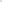 - проживающие совместно с военнослужащим супруг(супруга), состоящие в зарегистрированном браке;- несовершеннолетние дети;- дети старше 18 лет, ставшие инвалидами до достижения ими возраста 18 лет;- дети в возрасте до 23 лет, обучающиеся в образовательных организациях по очной форме обучения;- родители.1.8. Удостоверение члена семьи участника СВО дает право на бесплатный проезд автобусным транспортом на территории г.Ленск и Ленского района, в срок до завершения СВО.Порядок оформления, выдачи и учета удостоверенияГраждане, претендующие на получение удостоверения «Член семьи участника СВО» подают заявление в администрацию муниципального образования «Ленский район» Республики Саха (Якутия) по адресу ул. Ленина, 65, каб. 105, после чего начальник управления социального развития относит заявление для регистрации в каб. 308.К заявлению (приложение № 1) прилагаются следующие документы заявителя:копия паспорта;копия документа, подтверждающего родственные отношения заявителя с участником специальной военной операции;фотография заявителя, оформленная для документов на белом фоне, размером 3 см х 4 см;справка, подтверждающая участие гражданина в специальной военной операции, члены семьи которого обратились за получением удостоверения;Справка, подтверждающая очную форму обучения.Заявление регистрируется в день обращения. Днем обращения считается дата приема заявления уполномоченным лицом администрации;Администрация в течение 3 рабочих дней с даты регистрации заявления принимает решение о выдаче либо об отказе в выдаче удостоверения.Удостоверение выдается гражданину при личном обращении.Причинами для отказа в выдаче удостоверения являются:представление неполных и (или) недостоверных сведений указанных в п. 2.1.;несоответствие заявителя категориям граждан, указанным в пункте 1.7. настоящего порядка.В случае принятия решения об отказе в выдаче удостоверения, Администрация в течение 10 рабочих дней с даты принятия решения, уведомляет заявителя с указанием причин отказа.При заполнении удостоверения надписи в строках «Фамилия», «Имя», «Отчество» записываются без сокращений.Удостоверение подписывается главой муниципального образования «Ленский район», и заверяется гербовой печатью (приложение 2).Удостоверение регистрируется в книге учета удостоверений (приложение 3 к настоящему Порядку). Выдача удостоверения подтверждается подписью гражданина.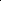 Особенности выдачи дубликата удостоверения. если удостоверение пришло в негодность или утрачено, администрация выдает его дубликат по заявлению гражданина. Дубликат выдается в течение 5 рабочих дней со дня подачи заявления; граждане, претендующие на получение дубликата удостоверения, одновременно с заявлением представляют фотографию размером 3 см х 4 см; в случае, если удостоверение пришло в негодность, его прикладывают к заявлению о выдаче дубликата. Пришедшие в негодность удостоверения после замены на новые подлежат уничтожению.Заместитель главы по социальным вопросам                                               П.Л.ПетровПриложение 1к порядку выдачи удостоверениячленам семьи участника СВОГлаве МО «Ленский район» РС(Я)Абильманову Ж.Ж.от _________________________________________________________адрес: ______________________________________________________тел.: _________________________ЗАЯВЛЕНИЕ о выдаче удостоверения«Член семьи участника СВО»Я, _________________________________________________________________(фамилия, имя, отчество)проживающий(ая) по адресу: ______________________________________________________________________________________________________________прошу выдать удостоверение «Член семьи участника специальной военной операции».Степень родства к участнику специальной военной операции (выбрать из представленного):К заявлению прилагаю документы:Я предупрежден(а) об ответственности за достоверность сообщаемых мной сведений в соответствии с действующим законодательством Российской Федерации.Предупрежден(а), что удостоверение действует на территории Ленского района до особого распоряжения.О принятом решении прошу сообщить посредством почты России, электронной почты, вручить лично, либо другим способом: (указать способ)______________                    __________________              ___________________    Дата заполнения                                            подпись заявителя                                       расшифровка подписиПриложение 2к порядку выдачи удостоверения членам семьи участника СВО Образец бланка удостоверения «Член семьи участника СВО»Лицевая сторона удостоверения (обложка удостоверения),                                               внутренняя правая сторона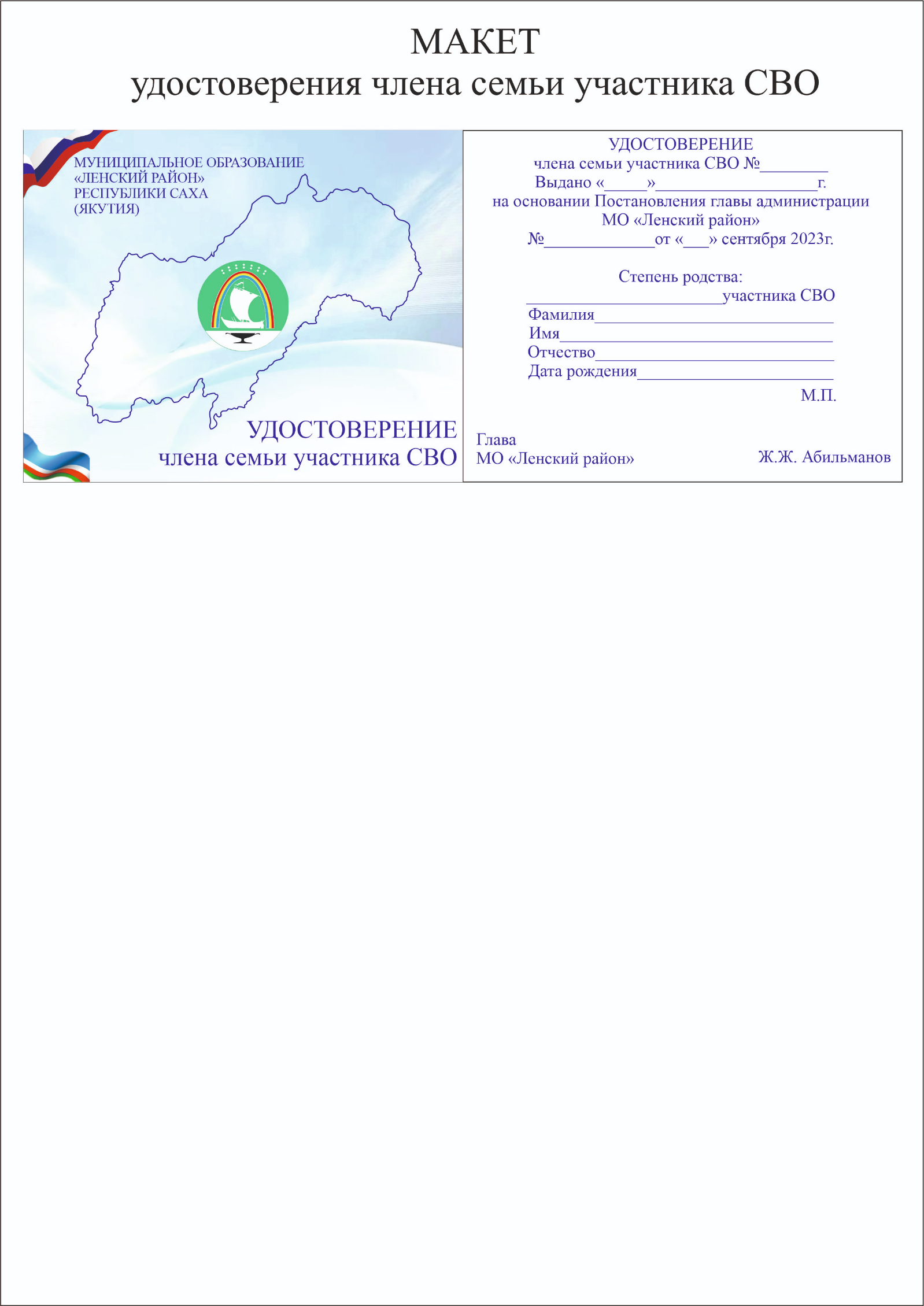               Ширина 10 см, высота 8 смОписание бланка удостоверения «Член семьи участника СВО» Удостоверение размером 8 см х 10 см изготавливается из картонной бумаги белого цвета. На лицевой стороне имеется надпись МУНИЦИПАЛЬНОЕ ОБРАЗОВАНИЕ «ЛЕНСКИЙ РАЙОН» РЕСПУБЛИКИ САХА (ЯКУТИЯ) «УДОСТОВЕРЕНИЕ ЧЛЕНА СЕМЬИ УЧАСТНИКА СВО», а также герб муниципального образования «Ленский район».Левая внутренняя сторона удостоверения пустая.На правой внутренней стороне удостоверения размещаются:- Удостоверение члена семьи участника СВО № ___________.- ниже надпись Выдано «_____» ____________ ________г.- на основании постановления главы администрации МО «Ленский район» № _________________ от _____ сентября 2023г.- степень родства: _________________ участника СВО.- ниже слева - место для фотографии размером З см х 4 см, под которым - место для печати. На уровне фотографии справа - три пустые строки с надписями под ними «Фамилия», «Имя», «Отчество», дата рождения.- внизу слева надпись ГЛАВА МУНИЦИПАЛЬНОГО ОБРАЗОВАНИЯ» на этом уровне справа надпись Ж.Ж.АБИЛЬМАНОВПриложение 3к порядку выдачи удостоверения членам семьи участника СВО Книга учета выдачи удостоверений членам семьи участников СВО муниципального образования «Ленский район» Республики Саха (Якутия)Муниципальное образование«ЛЕНСКИЙ РАЙОН»Республики Саха (Якутия)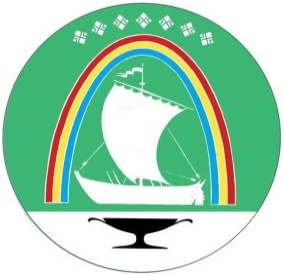 Саха Өрөспүүбүлүкэтин «ЛЕНСКЭЙ ОРОЙУОН» муниципальнайтэриллиитэПОСТАНОВЛЕНИЕ                  УУРААХг. Ленск                      Ленскэй к    от «02» _октября_ 2023 года                             № _01-03-565/3__    от «02» _октября_ 2023 года                             № _01-03-565/3__Об утверждении Порядка выдачи удостоверения члена семьи участника специальной военной операции в муниципальном образовании «Ленский район»№ п/пСтепень родстваОтметка о степени родства1.Супруг(а) 2.Родители3.Несовершеннолетние дети4.Дети старше 18 лет, ставшие инвалидами до достижения ими возраста 18 лет5.Дети в возрасте до 23 лет, обучающиеся в образовательных организациях по очной форме обучения;№ п/пНаименование документаПредставлены документы1.Документ, удостоверяющий личность гражданина2.Документ, подтверждающий родственное отношение к участнику специальной военной операции;3.Фотография гражданина, оформленная для документов на белом фоне, размером 3 см х 4 см;4.Справка, подтверждающая участие гражданина, в отношении которого обращаются члены семьи, в специальной военной операции5.Справка, подтверждающая очную форму обученияудостоверениядата выдачиФ.И.О.участника СВО, дата рожденияФ.И.О.члена семьи участника СВО, дата рожденияСтепень родстваПодпись участника СВО/члена семьи участника СВО, получившего удостоверениеПодпись ответственного сотрудника администрации МО, выдавшего удостоверение